WESCOTT POOL SWIM LESSON SCHEDULE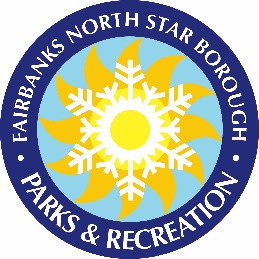 (907) 488-9402300 E 8TH Ave, North Pole, AK 99705February 2024TUESDAY/THURSDAYSession Dates		Costs (30min/45min)		Registration		No class		 Feb 6-29		$56.00/$63.00			Jan 30 7a		Feb 20thPreschool 		5:00-5:30p, 5:35-6:05p			Level 1/2 		5:00-5:45p, 6:00-6:45p	Level 3 			6:10-6:55pWEDNESDAYSSession Dates		Costs (30min/45min) 		Registration		No class		 Feb 7-28		$32.00/$36.00			Jan 31 7a		Preschool 		5:00-5:30p	5:35-6:05p	Level 1/2 		6:00-6:45p	Level 4			5:00-5:45p						SATURDAYSSession Dates		Costs (30min/45min) 		Registration			No class		 Feb 3-24		$32.00/$36.00			Jan 25 7aPreschool 		10:00-10:30a, 10:35-11:05a	Level 1/2 		10:00-10:45a, 11:00-11:45aLevel 3			11:00-11:45aREGISTRATION LIMITED TO ONE CLASS SESSION PER STUDENT DUE TO LIMITED AVAILABILITY.Registration opens on the date and time listed above.  Classes are open until filled but will close after the first day of class.Class schedule is subject to change.  Please call, 488-9402, for information on swim lessons and registration.To register, visit our website at PARKS.FNSB.GOV.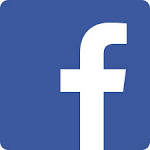 		Like us on Facebook!  Fairbanks North Star Borough Parks & Recreation 